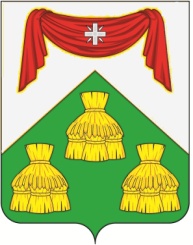 СОВЕТ НАРОДНЫХ ДЕПУТАТОВ МУНИЦИПАЛЬНОГО ОБРАЗОВАНИЯ КОПНИНСКОЕ  СОБИНСКОГО РАЙОНА РЕШЕНИЕ24.10.2019г.                                                                                                № 22/11Об уточнении схемы одномандатныхизбирательных округов             В связи с образованием новых улиц по муниципальному образованию Копнинское Собинского района, руководствуясь ст.24 Устава МО Копнинское,  Совет народных депутатов р е ш и л:Уточнить границы избирательных округов № 4 и № 9, согласно приложению.Настоящее приложение подлежит опубликованию в газете «Доверие».Глава муниципального образования                                                  В.В.ГрачевПриложение к решениюСНД МО Копнинское от 24.10.2019г. № 22/11Округ №4: включает в себя: с.Заречное ул.Парковая (д.8 кор.2, д.10-12), с.Заречное ул.Сокольники. В границах избирательного участка № 215, численность избирателей 175.Округ № 9: включает в себя: д.Копнино, ул.Заречная, ул.Нагорная, ул. Первомайская, д.Федотово, д.Харитоново, д.Новоселово, с.Заречное, ул.Садовая (д.1), д. Митрофаниха ул.Озерная, ул.Луговая, ул.Полевая.  В границах избирательного участка № 214, 215, численность избирателей 156.Схема одномандатных избирательных округов по выборам депутатов Совета народных депутатов  муниципального образования Копнинское Собинского района.Округ №1: включает в себя: с.Заречное ул.Парковая (д.1, 4). В границах избирательного участка №215, численность избирателей 179. Округ №2: включает в себя: с.Заречное ул.Парковая (д.2, 3). В границах избирательного участка №215, численность избирателей 167. Округ №3: включает в себя: с.Заречное ул.Парковая (д.7, д.8 кор.1,3). В границах избирательного участка №215, численность избирателей 178. Округ №4: включает в себя: с.Заречное ул.Парковая (д.8 кор.2, д 10-12), с.Заречное ул.Сокольники. В границах избирательного участка №215, численность избирателей 175.Округ №5: включает в себя: с Заречное ул.Парковая (д.5, 6), ул.Садовая (ч/с).  В границах избирательного участка №215, численность избирателей 201.Округ №6: включает в себя: п.Ундольский ул.Школьная, ул.2-я Школьная. В границах избирательного участка № 215, численность избирателей 206.Округ №7 включает в себя: п.Ундольский ул.Строителей, ул.Совхозная. В границах избирательного участка №215, численность избирателей 117.Округ №8: включает в себя: д.Копнино ул.Молодежная с.Омофорово. д.Хреново, д.Лапино, д.Гнусово, д.Петрушино. В границах избирательного участка №214, численность избирателей 230.          Округ № 9: включает в себя: д.Копнино, ул.Заречная, ул.Нагорная, ул. Первомайская, д.Федотово, д.Харитоново, д.Новоселово, с.Заречное, ул.Садовая (д.1), д. Митрофаниха ул.Озерная, ул.Луговая, ул.Полевая.  В границах избирательного участка № 214, 215, численность избирателей 156.Округ №10: включает в себя: д.Цепелево, д.Погост, д.Жохово, д.Осовец, д.Братонеж. В границах избирательного участка № 214, численность избирателей 170.